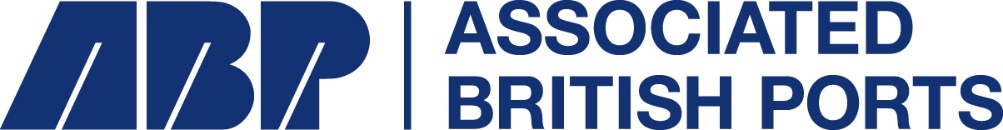 REQUEST FOR PERMISSION TO CARRY OUT HOT WORK ON BOARD A VESSEL / SHIP OR ON ADJACENT QUAY / BERTHFrom       (person in charge of hot work)Date:                                                                      Time:      Permission is requested to carry out the following Hot Work at:                                                                                                                          (Vessel / Location)Details of proposed Safe Systems of work (eg. Tests for flammable vapours, first-aid, firefighting, etc.)Details of Dangerous Substances in the vicinity of proposed work:I confirm that this work is managed by me and will be carried out in accordance with all appropriate legislation and codes of practice, in particular the following:-Bulk Liquid CarriersThe Guidelines contained in the International Safety Guide for Oil Tankers and TerminalsDry Cargo VesselsCode of Safe Working Practice for Merchant Seamen published by Marine Coastguard AgencyChapter 16 – Permit to work SystemsChapter 23 – Hot WorkThe Ship Building and Ship Repair regulations 1992The Management of Health & Safety at Work Regulations 1999HSE Information Sheet Dock Sheet No. 6 – Hot work at Docks DIS6(rev1) 10/08ABP RESPONSESpecial Conditions:COMPLETED FORM TO BE RETURNED TO HARBOUR MASTER / DOCK MASTER.Request No.Port:      Location:      Tel No.      Mobile No.      Fax No.      Email:      On Date: From       hrsTo       hrs1.If Working on Vessel – Has Master’s Written Permission been given?YesNo2.Gas Free Certificate – Do Both you and the Vessel’s Master have one?YesNoPrint Name:      Signature:      Position:      Date: Time:      